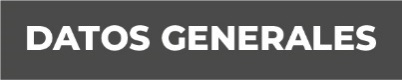 Nombre: Marco Favio Zavala Quintero Grado de Escolaridad (Maestría en Ciencias Penales Licenciatura en Derecho y Licenciatura en Educación Superior)Cédula Profesional (Licenciatura) 2883574Teléfono de Oficina: 228-8-14-72-14Correo Electrónico Institucional: mfzavala@fiscaliaveracruz.gob.mx Formación Académica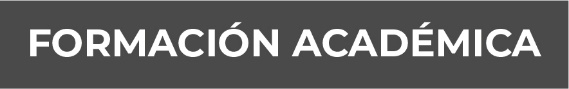 1993-1998 Licenciatura En DerechoUniversidad Autónoma de Tamaulipas en Tampico Tamaulipas1994-1999Normal Superior de Ciudad Madero TamaulipasLicenciatura En Educación Superior1999-2001Maestría En Ciencias PenalesUniversidad Autónoma de Tamaulipas en Cd. Victoria Trayectoria Profesional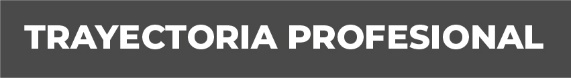 1999-2010.Agente del Ministerio Público por más de 10 años en diversos municipios del Estado de Tamaulipas, tanto Investigador como Auxiliar del Procurador General de Tamaulipas.2010- a la Fecha.Ministerio Público en la ciudad de Panuco, Álamo y Tierra blanca Veracruz, así como Fiscal Encargado de la Sub Unidad de Tierra Blanca e Isla Veracruz.Actualmente Fiscal Quinto en la Unidad Integral de Procuración de Justicia del DXI de Xalapa Veracruz Conocimiento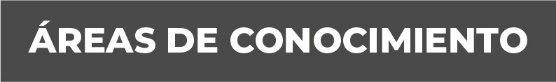 Derecho Penal y Juicios Orales.